Kingsfield First School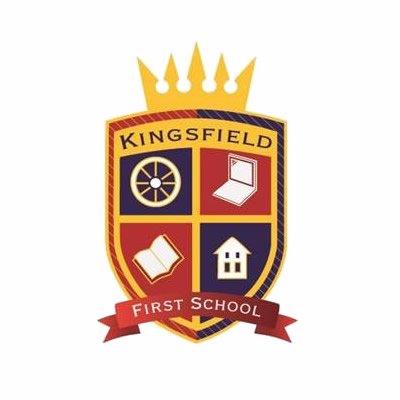 School Council                                               Minutes of MeetingsDate:Thursday 30th SeptemberPresent:Ferne, Ryan, Jacob, Olivia, Isabelle, Isaac and Miss Mohring.Absent:Matthew, Lucas (Forest school) and Violet.Agenda item:Head boy and girl interviewsDiscussed:Shared Head Boy and Head Girl applications and shortlisted to 5 girls and 5 boys.
Girls: Grace Noakes, Hallie Hopwood, Evie Ansell, Holly Robinson and Harriet StainthorpBoys: Jacob Stanway, Fletcher Harvey, Teddy Oakes, Corey Porter and Jayden Mycock.Next steps:Miss Mohring to arrange an interview date with SLT.School Council to formally interview Head Boy and Head Girl applicants.